Wilck’s Lake ParkWilck’s Lake park has 150-acre natural area which includes a 55-acre lake.It has a two-mile hiking/walking trail that goes around the lake.It provides opportunities for bird and wildlife watching.There is an observation platform overlooking the marsh section of the park.The lake is stocked and managed by the Virginia Department of Game and Inland Fisheries.Amenities that Wilck’s has is a playground, a skate park, picnic shelters, and restroom facilitiesWilck's Lake Isle, Farmville, VA 23901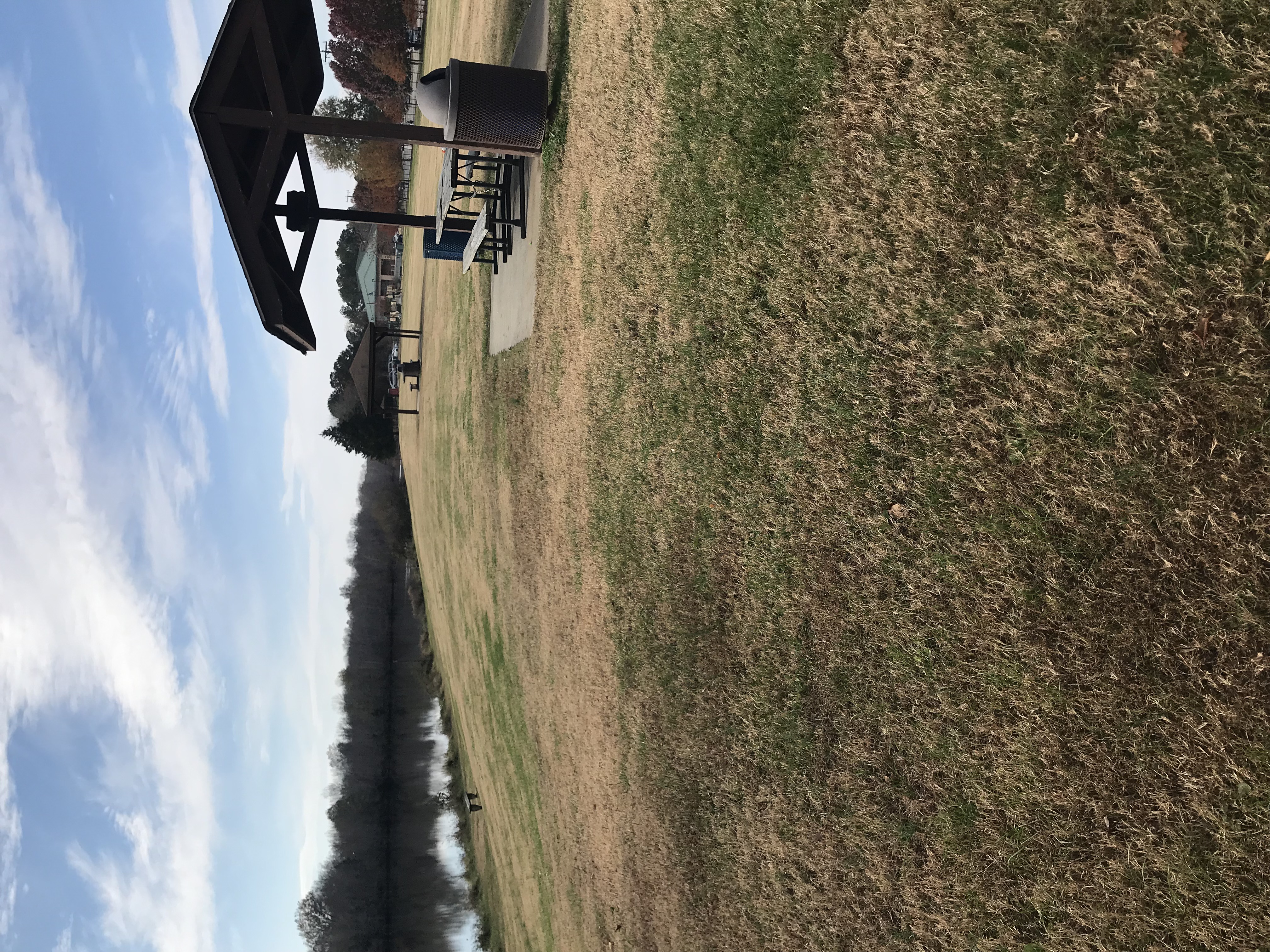 Getting OutdoorsHow does it affect Mental Illness?Studies have shown that going outside and being in nature can significantly decrease levels of thinking of yourself in a negative light. Going outdoors can help someone suffering with anxiety and depression.About UsHaley Tucker is a senior at Longwood University. She is currently majoring in Psychology, which is one of the reasons why she is passionate about ending the stigma around mental health.Shawna McCann is a senior Social Work major at Longwood University. In the future she wants to work with children who have experienced abuse and neglect.Amanda Phillips is a senior Social Work major at Longwood University. In her free time, Amanda enjoys reading, spending time in nature, being around loved ones and traveling. Connect with us!https://shawnamccann.wixsite.com/breakingthestigmaHigh Bridge State ParkHigh Bridge offers walking trails as well as bike and horse trails.The trails are pet friendly.The entirety of the High Bridge trail is 31 miles. There is a lot of Civil War history associated with the High Bridge.The battle of High Bridge took place April 6th, 1865It has been highlighted in the National Recreation Trail in 2013The High Bridge Trail is also a historic landmark.Location: 1466 Camp Paradise Road Rice, Virginia 23966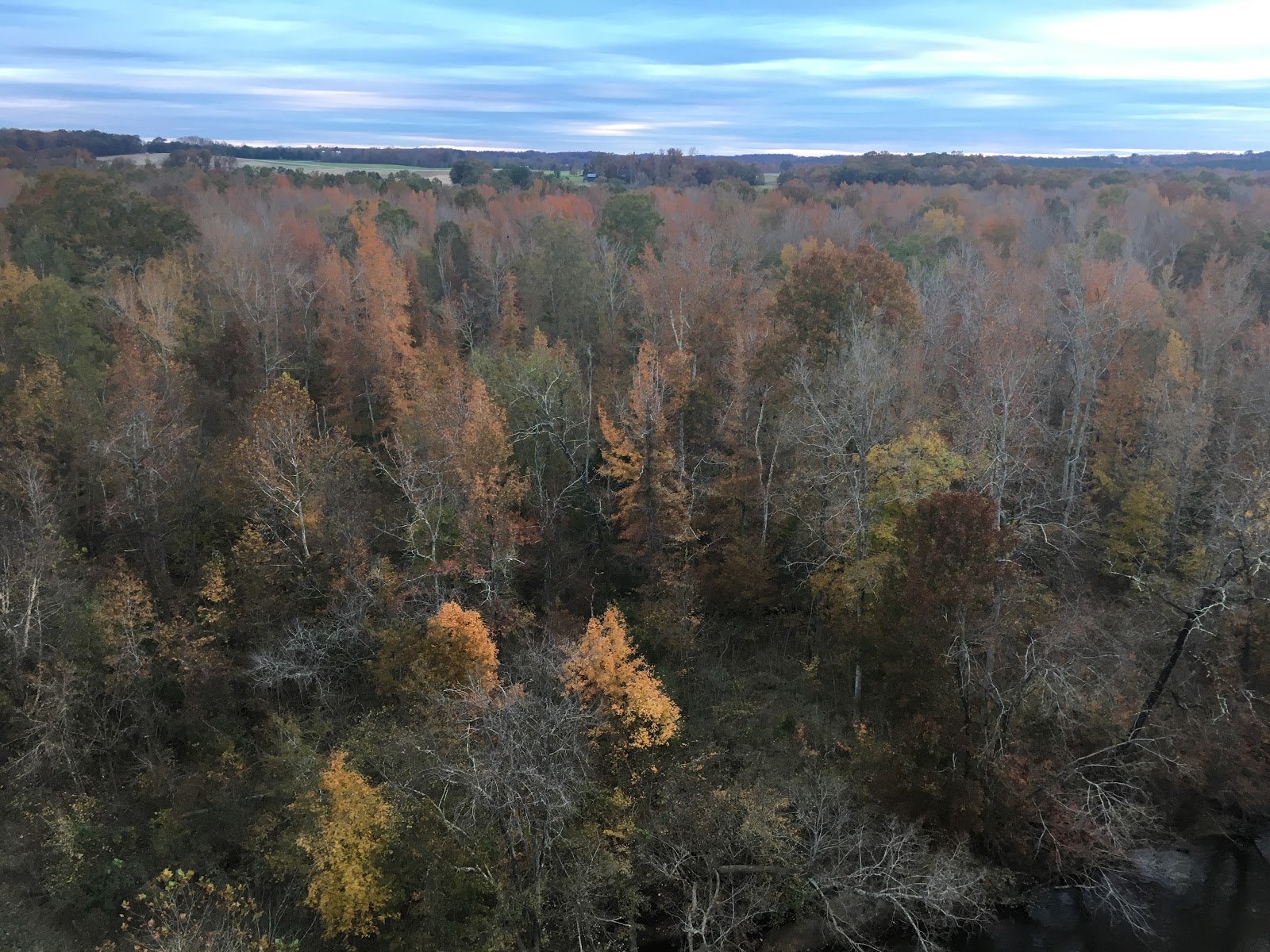 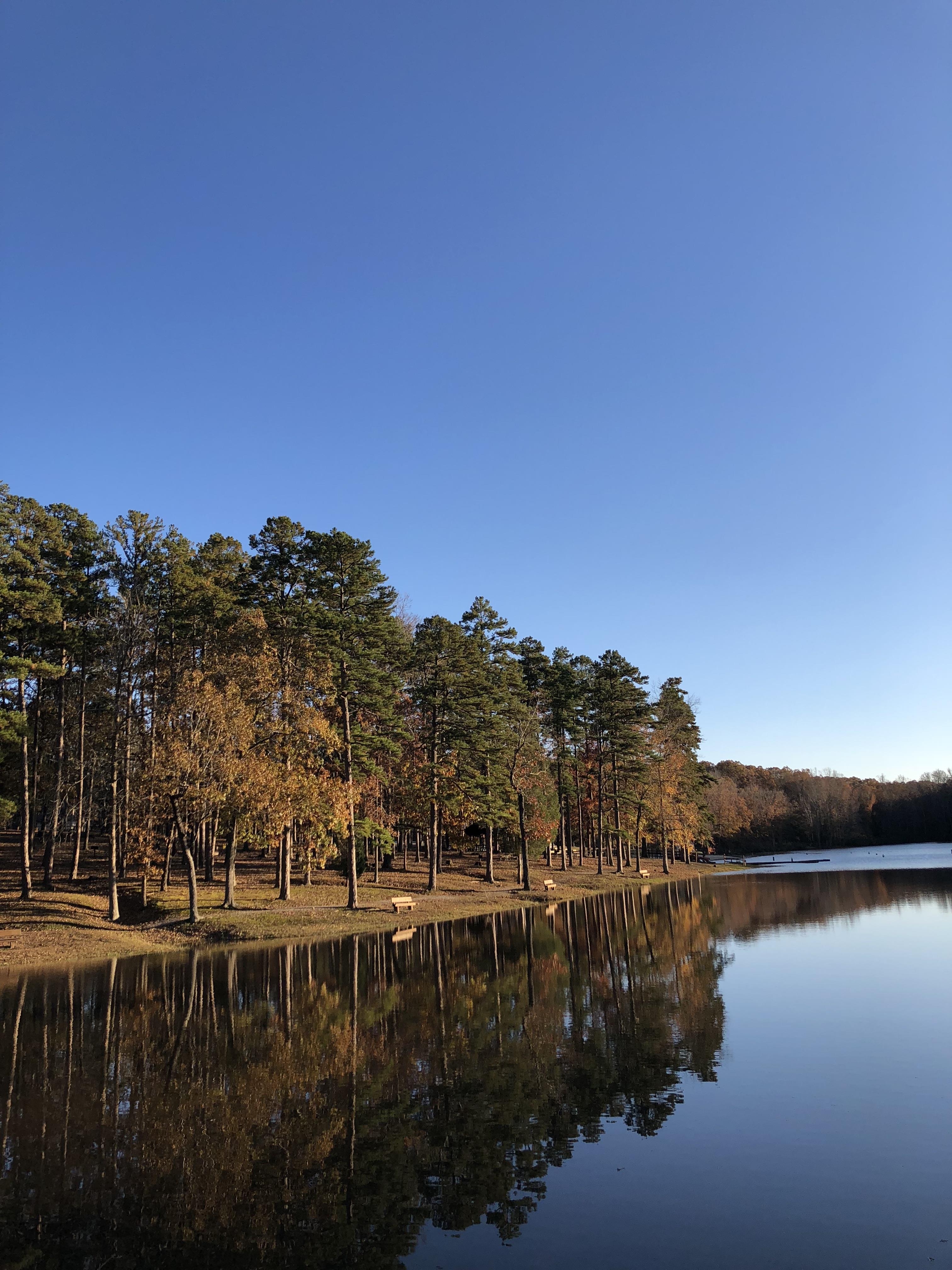 Twin Lakes State ParkFeatured trails in Twin Lakes are Goodwin Lake Trail and Otter’s Path TrailOther trails at the state park include Between the Lakes, Beaver Point, Dogwood Hollow, Otter’s Path Connector, and Prince Edward Gallion Multiuse.The entirety of the Twin Lakes trails is 14.25 miles.There is boat accessibility and has a dock for fishing.There is a beach and picnic area with a grill for relaxing and family fun.The Nature Nook educates people about wildlife in the area.They also have a snack bar, The Spot, which features hand-dipped ice cream.Location: 788 Twin Lakes Rd., Green Bay, VA